Муниципальное бюджетное общеобразовательное учреждениеАндрейковичская средняя общеобразовательная школаПогарского район Брянской области243565 Брянская область Погарский район с. Андрейковичи ул. Зелёная д. 16Тел. 8(48349) 9 – 23 – 68   E-mail: nik850844@yandex.ru ПОКАЗАТЕЛИ ДЕЯТЕЛЬНОСТИ МБОУ АДРЕЙКОВИЧСКАЯ СОШ,ПОДЛЕЖАЩИЕ САМООБСЛЕДОВАНИЮза 2016-2017 учебный годРассмотрены на педагогическом совете МБОУ Андрейковичская СОШ от 23.06.2017 года № 8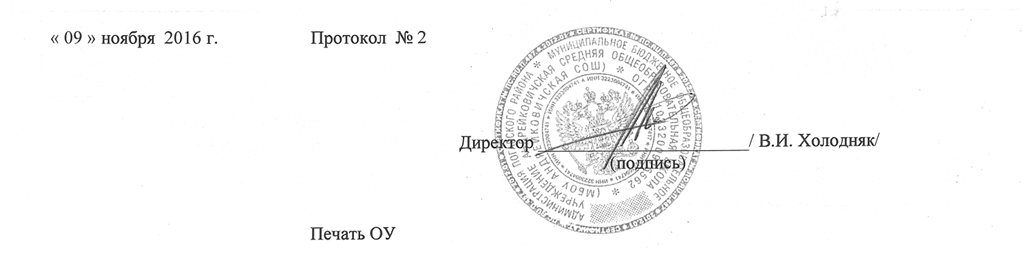 N п/пПоказателиЕдиница измерения1.Образовательная деятельность1.1Общая численность учащихся28 / 29 чел1.2Численность учащихся по образовательной программе начального общего образования9 / 10 чел1.3Численность учащихся по образовательной программе основного общего образования16 чел.1.4Численность учащихся по образовательной программе среднего общего образования3 чел.1.5Численность/удельный вес численности учащихся, успевающих на "4" и "5" по результатам промежуточной аттестации, в общей численности учащихся13 чел / 56,52 %1.6Средний балл государственной итоговой аттестации выпускников 9 класса по русскому языку4,2 баллов1.7Средний балл государственной итоговой аттестации выпускников 9 класса по математике4,5 баллов1.8Средний балл единого государственного экзамена выпускников 11 класса по русскому языку59 баллов1.9Средний балл единого государственного экзамена выпускников 11 класса по математике (базовый уровень)3,7 баллов1.9.1Средний балл единого государственного экзамена выпускников 11 класса по математике (профильный уровень)32 балла1.10Численность/удельный вес численности выпускников 9 класса, получивших неудовлетворительные результаты на государственной итоговой аттестации по русскому языку, в общей численности выпускников 9 класса0 чел / 0%1.11Численность/удельный вес численности выпускников 9 класса, получивших неудовлетворительные результаты на государственной итоговой аттестации по математике, в общей численности выпускников 9 класса0 чел / 0%1.12Численность/удельный вес численности выпускников 11 класса, получивших результаты ниже установленного минимального количества баллов единого государственного экзамена по русскому языку, в общей численности выпускников 11 класса0 чел / 0%1.13Численность/удельный вес численности выпускников 11 класса, получивших результаты ниже установленного минимального количества баллов единого государственного экзамена по математике , в общей численности выпускников 11 класса0 чел / 0%1.14Численность/удельный вес численности выпускников 9 класса, не получивших аттестаты об основном общем образовании, в общей численности выпускников 9 класса0 чел / 0%1.15Численность/удельный вес численности выпускников 11 класса, не получивших аттестаты о среднем общем образовании, в общей численности выпускников 11 класса0 чел / 0%1.16Численность/удельный вес численности выпускников 9 класса, получивших аттестаты об основном общем образовании с отличием, в общей численности выпускников 9 класса1 чел /25 %1.17Численность/удельный вес численности выпускников 11 класса, получивших аттестаты о среднем общем образовании с отличием, в общей численности выпускников 11 класса0 чел / 0%1.18Численность/удельный вес численности учащихся, принявших участие в различных олимпиадах, смотрах, конкурсах, в общей численности учащихся22 чел / 75,9%1.19Численность/удельный вес численности учащихся - победителей и призеров олимпиад, смотров, конкурсов, в общей численности учащихся, в том числе:12 чел / 41,4%1.19.1Регионального уровня8 чел / 27,6%1.19.2Федерального уровня0 чел / 0%1.19.3Международного уровня0 чел / 0%1.20Численность/удельный вес численности учащихся, получающих образование с углубленным изучением отдельных учебных предметов, в общей численности учащихся0 чел / 0%1.21Численность/удельный вес численности учащихся, получающих образование в рамках профильного обучения, в общей численности учащихся0 чел / 0%1.22Численность/удельный вес численности обучающихся с применением дистанционных образовательных технологий, электронного обучения, в общей численности учащихся0 чел / 0%1.23Численность/удельный вес численности учащихся в рамках сетевой формы реализации образовательных программ, в общей численности учащихся0 чел / 0%1.24Общая численность педагогических работников, в том числе:11 чел1.25Численность/удельный вес численности педагогических работников, имеющих высшее образование, в общей численности педагогических работников11 чел / 100%1.26Численность/удельный вес численности педагогических работников, имеющих высшее образование педагогической направленности (профиля), в общей численности педагогических работников11 чел/ 100%1.27Численность/удельный вес численности педагогических работников, имеющих среднее профессиональное образование, в общей численности педагогических работников0 чел / 0%1.28Численность/удельный вес численности педагогических работников, имеющих среднее профессиональное образование педагогической направленности (профиля), в общей численности педагогических работников0 чел / 0%1.29Численность/удельный вес численности педагогических работников, которым по результатам аттестации присвоена квалификационная категория, в общей численности педагогических работников, в том числе:11 чел/ 100%1.29.1Высшая8 чел/ 72,7%1.29.2Первая3 чел/ 27,3%1.30Численность/удельный вес численности педагогических работников в общей численности педагогических работников, педагогический стаж работы которых составляет:11 чел1.30.1До 5 лет0 чел / 0%1.30.2Свыше 30 лет4 чел / 36,4%1.31Численность/удельный вес численности педагогических работников в общей численности педагогических работников в возрасте до 30 лет0 чел / 0%1.32Численность/удельный вес численности педагогических работников в общей численности педагогических работников в возрасте от 55 лет3 чел. / 27,3%1.33Численность/удельный вес численности педагогических и административно-хозяйственных работников, прошедших за последние 5 лет повышение квалификации/профессиональную переподготовку по профилю педагогической деятельности или иной осуществляемой в образовательной организации деятельности, в общей численности педагогических и административно-хозяйственных работников11 чел / 100%1.34Численность/удельный вес численности педагогических и административно-хозяйственных работников, прошедших повышение квалификации по применению в образовательном процессе федеральных государственных образовательных стандартов, в общей численности педагогических и административно-хозяйственных работников11 чел / 100%2.Инфраструктура2.1Количество компьютеров в расчете на одного учащегося0,44 единиц2.2Количество экземпляров учебной и учебно-методической литературы из общего количества единиц хранения библиотечного фонда, состоящих на учете, в расчете на одного учащегося33 единиц2.3Наличие в образовательной организации системы электронного документооборотада2.4Наличие читального зала библиотеки, в том числе:нет2.4.1С обеспечением возможности работы на стационарных компьютерах или использования переносных компьютеровнет2.4.2С медиатекойнет2.4.3Оснащенного средствами сканирования и распознавания текстовнет2.4.4С выходом в Интернет с компьютеров, расположенных в помещении библиотекинет2.4.5С контролируемой распечаткой бумажных материаловнет2.5Численность/удельный вес численности учащихся, которым обеспечена возможность пользоваться широкополосным Интернетом (не менее 2 Мб/с), в общей численности учащихся0 чел/ 0%2.6Общая площадь помещений, в которых осуществляется образовательная деятельность, в расчете на одного учащегося151,21 кв. м